Celebración del 139 aniversario de la fundación de nuestra congregaciónHermanas Mercedarias de la Caridad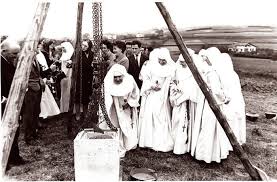 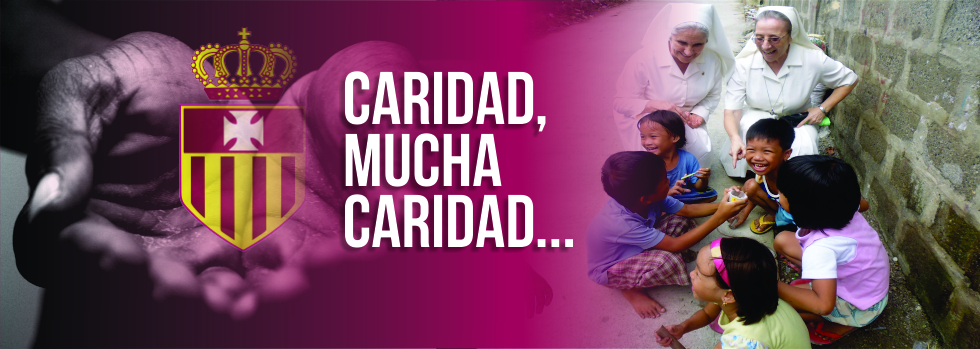 16 de marzo, 187816 de marzo, 2017En el año de “Jesucristo Redentor” de la O. de M.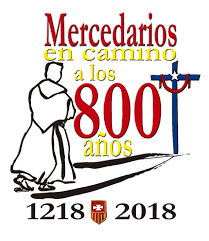 Provincia “Ntra. Sra. de las Mercedes”Sor Trinidad León M., mcLaudes (Jueves de la II Semana de Cuaresma) Ambientación del día: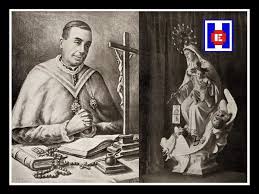 Un año más, las Hermanas Mercedarias de la Caridad nos sentimos llamadas ser memoria viva y agradecida por el don de la Fundación de nuestra Congregación dentro de la Iglesia. Como decía el Papa san Juan Pablo II en su Carta Apostólica Vita consegrata (25 de marzo, 1996): “Vosotras no solamente tenéis una historia gloriosa para recordar y contar, sino una gran historia que construir. Poned los ojos en el futuro, hacia el que el Espíritu os impulsa para seguir haciendo con vosotras grandes cosas” (nº 110). Palabras que han sido recogidas y son transmitidas hoy constantemente a la Vida Consagrada por el Papa Francisco; palabras que acogemos en nuestro corazón y de las que nos hacemos eco cada día para continuar haciendo historia carismática, evangelio narrado a través de nuestra propia vida consagrada, y proyecto de Reino actualizado en cada uno de nuestros gestos y compromisos apostólicos y misioneros. El 16 de marzo de cada año tiene para nosotras la resonancia y el sabor de un sueño carismático y evangélico cumplido, y sin embargo, en lo que a nosotras respecta, aún por construir, porque cada hermana mercedaria de la caridad es parte de este sueño y por la tanto “una gran historia que construir”. Y este año 2017 con un matiz muy especial. Estamos celebrando el tercer año de preparación para la gran celebración del 800 aniversario de la Fundación de la Orden de la Merced (1218-2018). Formamos parte de una historia gloriosa de caridad redentora que podemos recordar y contar, y de un compromiso evangélico-carismático que podemos vivir con profundo gozo en este momento de la historia. Comenzamos, pues, este día alabando y dando gracias a Dios que por su Espíritu Santo y teniendo como modelo a Nuestra Santísima Madre de la Merced, nos ha llamado a ser hombres y mujeres consagrados a vivir en el seguimiento de Jesucristo Redentor del Universo.Himno: “Mercedarias somos” (CD “A ti padre Zegrí, pista nº 7)Salmos (pausadamente a dos coros)Salmo 79.- Reconocemos, Señor, que nos has tratado con ternura y has cuidado de tu obra con misericordia, sin embargo, nos falta mucho para ser aquella vid frondosa que suscita la admiración de quienes tienen hambre y sed de Ti. Tenemos la certeza de que, a través del carisma entregado al beato padre Zegrí y a cada una de nosotras, Tú nos elegiste dentro de la Iglesia para que diéramos fruto abundante y expandiéramos la alegría del evangelio de la caridad redentora, si posible fuera a todo el mundo… Pon Señor, tus ojos sobre nuestra Congregación, despierta tu poder y ven a salvarnos, fortalécenos para ser testigos de tu Proyecto redentor en la Iglesia y en el mundo, ante los hombres y mujeres del siglo XXI. “Ven, Señor Jesús, y sálvanos” de nuestras comodidades y flaquezas.Cántico (Is 12, 1-6; a un solo coro).- En el centro de esta alabanza profética que vamos a proclamar, hay una profunda profesión de fe en Dios Redentor… Sabemos que Tú, Señor, actúas en la historia y estás a nuestro lado, compartiendo con nosotras las vicisitudes del evangelio que ilumina nuestra vida y la vida de la entera creación. También nosotras podemos decir con fuerza: «El Señor hizo proezas...!». Nuestra acción de gracias y nuestra alabanza tienen hoy mucho de testimonio carismático: «Contad a los pueblos sus hazañas... Anunciadlas a toda la tierra». Sabemos que la redención recibida debe ser testimoniada al mundo de forma que todos los que nos rodean, la humanidad entera, pueda proclamar con alegría y libertad: «¡Qué grande es en medio de ti el Santo de Israel», Jesucristo Redentor.Salmo 80.- El salmo 80 es un canto pascual y de acción de gracias, salmo que proclamamos esta mañana para bendecir a Dios por el don de la libertad… Pero también es una exhortación a la conversión y una invitación a afrontar con entusiasmo la misión que Él nos propone, aun sabiendo que somos débiles y necesitamos siempre su ayuda. Como el salmista, también nosotras ansiamos andar por sendas nuevas, con espíritu transformado y el corazón henchido de Dios. Nos abrimos a horizontes de vida nueva, por caminos de fidelidad eterna: Demos vítores al Dios de Jacob, que nos ha liberado y hecho mujeres comprometidas con su obra de liberación. Escuchemos la voz de Dios, que nos invita una vez más a vivir en conversión a Él y a su llamada.Lectura breve: (1 Cor 18-25)El mensaje de la cruz es una locura para los que se pierden; en cambio, para los que se salvan, es decir, para nosotros, este mensaje es el poder de Dios. Pues está escrito: «Destruiré la sabiduría de los sabios; frustraré la inteligencia de los inteligentes.» ¿Dónde está el sabio? ¿Dónde el erudito? ¿Dónde el filósofo de esta época? ¿No ha convertido Dios en locura la sabiduría de este mundo? Ya que Dios, en su sabio designio, dispuso que el mundo no lo conociera mediante la sabiduría humana, tuvo a bien salvar, mediante la locura de la predicación, a los que creen. Los judíos piden señales milagrosas y los gentiles buscan sabiduría, mientras que nosotros predicamos a Cristo crucificado. Este mensaje es motivo de tropiezo para los judíos, y es locura para los gentiles, pero para los que Dios ha llamado, lo mismo judíos que gentiles, Cristo es el poder de Dios y la sabiduría de Dios. Pues la locura de Dios es más sabia que la sabiduría humana, y la debilidad de Dios es más fuerte que la fuerza humana.Reflexión.- Hoy es un día propicio para cuestionarnos con sinceridad sobre la fidelidad a la misión que se nos ha entregado como don y como tarea: ¿Nuestra manera de ser y de estar hoy en la Iglesia y en el mundo, responde a lo que el Espíritu suscitó en el corazón y en la mente de nuestro fundador? ¿Tenemos en nuestro corazón y en nuestra mente la misma pasión que movió al beato Zegrí en su carisma fundacional?... Pidamos al Señor en este día, que su Espíritu nos empuje a vivir la mística de la caridad redentora que brota de la relaciones de Amor que emanan de la Trinidad divina: nuestro modelo de comunión y de misión apostólica. Lo que puede parecer locura y escándalo para los que no creen en la Redención de Cristo, es para nosotras el centro de nuestra vida.Confiemos en María, Madre de la Merced, y dejemos que ella sea nuestra “sin igual Madre y Protectora”, respondiendo a nuestra vocación con los mismos deseos de entrega y de fidelidad al proyecto Divino que ella vivió y nos enseña a vivir en la historia, lugar en el que Dios actúa y lleva a cabo la Redención.(Continuamos lo propio del Oficio…)Eucaristía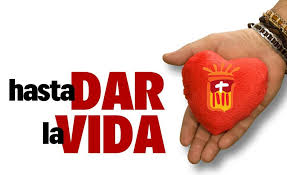 Monición de EntradaLa celebración de esta Eucaristía nos une en familia carismática y como cadena de merced redentora que circunda el mundo: de Europa a América Latina, a África, a Asia… Hoy, en el marco de la celebración del 3er. año con el que preparamos la celebración del 800 Aniversario de la Fundación de la Orden de la Merced, queremos poner de manifiesto los sentimientos que nos mueven a elevar a Dios nuestra Acción de Gracias: sentimientos de gratitud por todo lo que el Espíritu nos ha permitido vivir como Congregación enraizada espiritualmente en el tronco de La Merced, dentro de la Iglesia y a lo largo de 139 años de fundación. Nos embargan sentimientos de alegría por todo lo que hoy vivimos como mujeres consagradas, animadas y apasionadas por un carisma de caridad liberadora, y sentimientos de esperanza, por todo lo que sabemos que Dios puede seguir haciendo con la Congregación y a través de nosotras, mercedarias de la caridad, si nos mantenemos fieles al don recibido. Don que es el corazón mismo del evangelio vivido y proclamado por Jesús de Nazaret, el Señor, y por su discípulo el beato Juan N. Zegrí y Moreno, nuestro fundador. Que la gratitud, la alegría y la esperanza sean hoy expresión viva de nuestro compromiso apasionado por Dios y por los hombres y mujeres que Él ama y salva.Canto de entrada: “Llamadas por el Cristo Redentor…”Liturgia de la Palabra- Lecturas (propias del día)- Preces 1. Te pedimos, por la Orden de la Merced y por cada uno de las Institutos surgidos de la fuente del Carisma que le fue otorgado en la Iglesia por el Espíritu Santo, para que manteniéndonos fieles al don recibido profundicemos cada día más en el compromiso de ser en el mundo testigos de la Redención que Jesucristo vivió en actitud de humilde entrega, desde la Encarnación hasta la muerte en la Cruz. Oremos…2. Por nuestra Congregación, por cada una de sus Provincias religiosas, por cada hermana mercedaria de la caridad, para que viviendo a la vocación recibida sepamos traducir hoy el carisma de caridad liberadora, dando testimonio vivo de la ternura y misericordia de Dios en el mundo. Oremos…3. Por nuestras familias: padres, madres, hermanos y hermanas que han sido y son los mejores “bienhechores” de la Congregación al poyarnos y permitirnos vivir con alegría y libertad nuestra vocación dentro de la Iglesia, para que también ellos y ellas participen de los bienes de la Salvación y de la alegría de la entrega en Jesucristo Oremos…4. Por todos aquellos a los que, a través de nuestra presencia mercedaria y de cada uno de nuestros gestos de caridad y de nuestra entrega sincera y cotidiana, llega el Evangelio de la salvación en Jesucristo Redentor, para que unos y otros descubramos cada día el inmenso amor de Dios y nos entreguemos a Él de todo corazón. Oremos…5. Por las hermanas que un día pertenecieron a nuestra familia carismática y hoy se encuentran en el mundo secular, para que sigan siendo mujeres servidoras del evangelio y de la caridad, en un mundo que necesita de testigos cada día más fieles comprometidos desde los valores del reino de Dios. Oremos…6. Por la Congregación de Hermanos mercedarios de la caridad, para que acogiendo con generosidad y entrega el carisma del beato Juan N. Zegrí, se fortalezcan en la fe y en el compromiso con el Evangelio de la redención en Jesucristo, centro de nuestra vida, de la vida de la Iglesia y del mundo. Oremos…SantoOfertorioCanto de comunión: “Quémame, Señor con tu llama” (CD “Descálzate”, pista nº 5)Canto final: “Madre de la Merced”.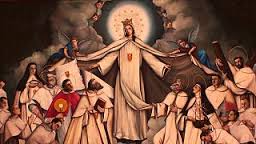 Vísperas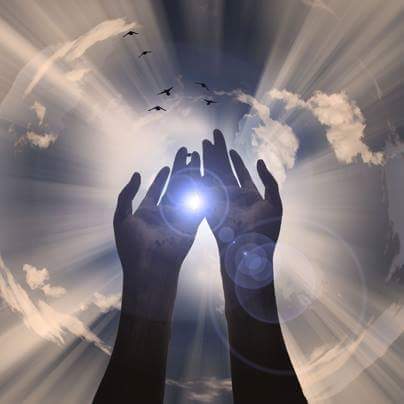 Monición.- GRACIAS, SEÑOR! Gracias, por todo el evangelio de caridad redentora sembrado por las hermanas mercedarias de la caridad a lo largo de estos 139 años de vida eclesial. Gracias por los gestos de ternura y de misericordia derramados a manos llenas sobre los más pobres y necesitados de nuestra sociedad: niños, adolescentes, adultos necesitadas, ancianos abandonados y afligidos… Gracias también, por el perdón de los errores y las infidelidades presentes en esta historia de amor construida a pesar de las debilidades humanas, que nos han permitido vivir en humildad y reconocernos enormemente necesitadas de tu fuerza y de la fuerza de tu Espíritu. Te damos gracias por las hermanas que han vivido su consagración alentadas por el carisma de caridad liberadora en todas sus formas, siendo testimonio de tu Misericordia y que hoy, de una manera que para nosotras entra dentro del misterio de tu salvación, siguen siendo parte viva de los cimientos que el beato Juan N. Zegrí abrió, entregándose él mismo al compromiso carismático que animaba su inteligencia y su corazón. Gracias por los muchos bienes recibidos como Congregación a  lo largo del tiempo: personas que nos han acogido y nos han mostrado, desde la sencillez de sus vidas, la grandeza de la caridad que nos une y hermana a toda la humanidad; obras y misiones levantadas y afirmadas en tu Providencia, que superaban con creces las fuerzas humanas y pusieron de manifiesto la talla personal de las mujeres que vivieron el coraje evangélico y la confianza plena en tu amor. Que todo ello sea para las mercedarias de la caridad del siglo XXI el fuego que da sentido a nuestro presente y el faro que ilumina el futuro esperanzado de la Congregación en la Iglesia y en el mundo.Himno: “Llamadas en el mismo carisma” (CD, “Descálzate” pista nº 14)SalmodiaSalmo 71 (I-II).- Hacemos nuestra esta preciosa oración que la liturgia de Vísperas nos presenta dividida en dos partes, oración de súplica en la que nos convertimos en la voz de una Congregación que pide sabiduría, capacidad para ejercer la justicia y humildad  para todos y cada uno de sus miembros, para que todas actuemos según el hacer de Dios, teniendo a Jesucristo Redentor por modelo y con la confianza de que, al igual que él, seguiremos poniendo todo nuestro empeño por liberar a los pobres y afligidos del mundo, ejerciendo la misericordia en cada uno de nuestros gestos, pues sabemos que sólo así, la obra que comenzó siendo una pequeña semilla podrá dar fruto abundante de caridad redentora en este momento histórico que nos toca vivir y en el futuro. (Proclamamos a dos coros, I y II parte seguidas)Cántico Apoc 11-12.- Este cántico apocalíptico entonado ante el Dios Altísimo, nos introduce en la gran alabanza de la Gloria eterna. Nos hace experimentar ya, ahora, el gozo inmenso de ser parte de esa Eternidad que esperamos y gestamos en nuestra propia vida unida a la de Jesucristo, vencedor de la muerte y dador de vida. Formando un solo coro con todas las hermanas que han sostenido con su entrega esta obra en la Iglesia a lo largo 139 años, nos unimos a la alegría de la comunidad resucitada y glorificada en Cristo. 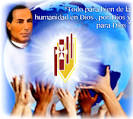 Lectura breve: (1Cor 1,26-31) Hermanas, considerad vuestro propio llamamiento: No sois muchos de vosotros sabios, según criterios meramente humanos; ni sois muchos poderosos, ni muchos de noble cuna.  Pero Dios escogió lo insensato del mundo para avergonzar a los sabios, y escogió lo débil del mundo para avergonzar a los poderosos.  También escogió Dios lo más bajo y despreciado, y lo que no es nada, para anular lo que es, a fin de que en su presencia nadie pueda jactarse.  Pero gracias a él vosotros estáis unidos a Cristo Jesús, a quien Dios ha hecho nuestra sabiduría —es decir, nuestra justificación, santificación y redención— para que, como está escrito: «Si alguien ha de gloriarse, que se gloríe en el Señor.»Reflexión (leída pausadamente…):Nuestra gloria eres Tú, Jesucristo redentor. ¿Qué horizonte abrirás para nosotras, Señor, en este siglo XXI?... El que quieras, Señor. Nos reconocemos personas débiles, incapaces de realizar la misión que Tú nos encomiendas hoy. Pero también reconocemos la fuerza de tu gracia y el fuego de tu Amor Redentor actuando en nuestras vidas. Porque nos sabemos y reconocemos débiles, te pedimos fidelidad y nuevas vocaciones que continúen sembrando el carisma de caridad redentora por todos los países del mundo más necesitado. PRECES- Te pedimos lucidez y creatividad para ser nosotras mismas testigos coherentes de la actualidad y fortaleza de nuestro carisma en la Iglesia y en el mundo. - Te pedimos FE para centrar en ti, Jesucristo redentor, toda nuestra existencia, sin acomodos y sin regateos, sin vanidad y sin hipocresía…- Te pedimos ESPERANZA para no desfallecer en la misión y CARIDAD para centrarnos en Ti y, desde la experiencia de tu don, hacer el bien a todos los que nos rodean.-A las hermanas de las Provincias que estamos en la raíz misma de la fundación congregacional y por lo mismo contamos con muchos años de vida, danos la lucidez necesaria para asimilar con fortaleza, humildad y paciencia la nueva misión que nos toca afrontar, seguir respondiendo a los retos de nuestra sociedad en la medida que podamos y con plena confianza de que Dios seguirá actuando en nosotras y a través de nosotras sin permanecemos unidas a Ti hasta el final. -A las hermanas de la Provincias jóvenes que surgieron y seguirán surgiendo de esta raíz carismática y misionera, dales capacidad de entrega a Ti, entusiasmo y generosidad pronta, al estilo de María de Nazaret, para servir y vivir en el mundo de los más necesitados el evangelio de la Caridad redentora que nos transmitió nuestro Beato Fundador. -A todas: que tengamos el corazón abierto, la mirada tendida, el oído atento y las manos activas para reconocer cuáles son las situaciones que piden hoy, con urgencia, la entrega de nuestras vidas y de todas nuestras fuerzas, personales y materiales. 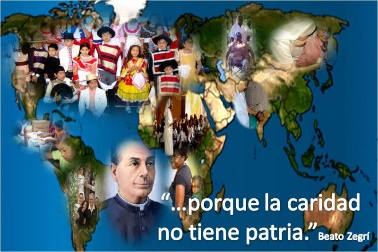 Canto: “Espejo de amor divino” (CD “Descálzate”, pista 13)Tiempo de oraciónMagníficat y oración final